§753.  Duties of states -- Article III1.  Plan.  It shall be the duty of each party state to formulate and put into effect an intrastate radiation incident plan which is compatible with the interstate radiation incident plan formulated pursuant to this compact.[PL 1967, c. 226 (NEW).]2.  Aid.  Whenever the compact administrator of a party state requests aid from the compact administrator of any other party state pursuant to this compact, the requested state shall render all possible aid to the requesting state that is consonant with the maintenance of protection of its own people. The compact administrator of a party state may delegate any or all of the compact administrator's authority to request aid or respond to requests for aid pursuant to this compact to one or more subordinates, in order that requests for aid and responses thereto are not impeded by reason of the absence or unavailability of the compact administrator. Any compact administrator making such a delegation shall inform all the other compact administrators thereof, and shall inform them of the identity of the subordinate or subordinates to whom the delegation has been made.[RR 2021, c. 2, Pt. B, §86 (COR).]3.  Personnel and equipment.  Each party state shall maintain adequate radiation protection personnel and equipment to meet normal demands for radiation protection within its borders.[PL 1967, c. 226 (NEW).]SECTION HISTORYPL 1967, c. 226 (NEW). RR 2021, c. 2, Pt. B, §86 (COR). The State of Maine claims a copyright in its codified statutes. If you intend to republish this material, we require that you include the following disclaimer in your publication:All copyrights and other rights to statutory text are reserved by the State of Maine. The text included in this publication reflects changes made through the First Regular and First Special Session of the 131st Maine Legislature and is current through November 1. 2023
                    . The text is subject to change without notice. It is a version that has not been officially certified by the Secretary of State. Refer to the Maine Revised Statutes Annotated and supplements for certified text.
                The Office of the Revisor of Statutes also requests that you send us one copy of any statutory publication you may produce. Our goal is not to restrict publishing activity, but to keep track of who is publishing what, to identify any needless duplication and to preserve the State's copyright rights.PLEASE NOTE: The Revisor's Office cannot perform research for or provide legal advice or interpretation of Maine law to the public. If you need legal assistance, please contact a qualified attorney.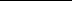 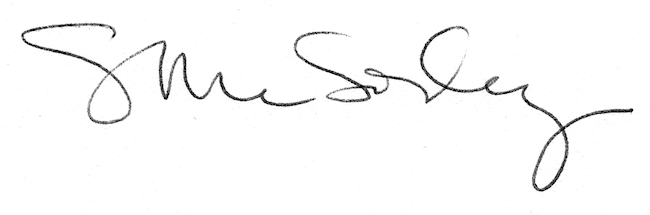 